PHIẾU SẢN PHẨM KIÊM LỆNH SẢN XUẤTPHIẾU SẢN PHẨM KIÊM LỆNH SẢN XUẤTPHIẾU SẢN PHẨM KIÊM LỆNH SẢN XUẤTPHIẾU SẢN PHẨM KIÊM LỆNH SẢN XUẤTPHIẾU SẢN PHẨM KIÊM LỆNH SẢN XUẤTPHIẾU SẢN PHẨM KIÊM LỆNH SẢN XUẤTPHIẾU SẢN PHẨM KIÊM LỆNH SẢN XUẤTPHIẾU SẢN PHẨM KIÊM LỆNH SẢN XUẤTLệnh sản xuất sốLệnh sản xuất sốLệnh sản xuất sốA010A010Mã bản vẽMã bản vẽMã bản vẽ222222Tên sản phẩmTên sản phẩmTên sản phẩmTên sản phẩmCoffee tableCoffee tableCoffee tableCoffee tableCoffee tableCoffee tableCoffee tableCoffee tableSố lượngSố lượngSố lượng450450450PHIẾU SẢN PHẨM KIÊM LỆNH SẢN XUẤTPHIẾU SẢN PHẨM KIÊM LỆNH SẢN XUẤTPHIẾU SẢN PHẨM KIÊM LỆNH SẢN XUẤTPHIẾU SẢN PHẨM KIÊM LỆNH SẢN XUẤTPHIẾU SẢN PHẨM KIÊM LỆNH SẢN XUẤTPHIẾU SẢN PHẨM KIÊM LỆNH SẢN XUẤTPHIẾU SẢN PHẨM KIÊM LỆNH SẢN XUẤTPHIẾU SẢN PHẨM KIÊM LỆNH SẢN XUẤTSố P.O của kháchSố P.O của kháchSố P.O của khách199 VN _2015199 VN _2015199 VN _2015199 VN _2015199 VN _2015NgàyNgày13-Sep-1313-Sep-1313-Sep-13Loài gỗLoài gỗLoài gỗLoài gỗKhối lượng gỗ tinh chế/sp (m3)Khối lượng gỗ tinh chế/sp (m3)Khối lượng gỗ tinh chế/sp (m3)Khối lượng gỗ tinh chế/lệnh sản xuất (m3)Khối lượng gỗ tinh chế/lệnh sản xuất (m3)Khối lượng gỗ tinh chế/lệnh sản xuất (m3)Khối lượng gỗ tinh chế/lệnh sản xuất (m3)Khối lượng gỗ nguyên liệu tối thiểu (m3)Khối lượng gỗ nguyên liệu tối thiểu (m3)Khối lượng gỗ nguyên liệu tối thiểu (m3)Khối lượng gỗ nguyên liệu tối thiểu (m3)Loại gỗFSCXPEFCThườngKhách hàngKhách hàngKhách hàngJone and JohnJone and JohnJone and JohnJone and JohnJone and JohnSố lượng containerSố lượng container01x40'01x40'01x40'AcaciaAcaciaAcaciaAcacia0.0383210.0383210.03832138.500038.500038.500038.500036.5436.5436.5436.54STTTên bộ phậnTên bộ phậnTên bộ phậnTên bộ phậnTên bộ phậnTên bộ phậnTên bộ phậnSố chi tiết/sản phẩmQuy cách thô (mm)Quy cách thô (mm)Quy cách thô (mm)Quy cách thô (mm)Quy cách thô (mm)Hao hụt-%Hao hụt-%Quy cách tinh (mm)Quy cách tinh (mm)Quy cách tinh (mm)Quy cách tinh (mm)Quy cách tinh (mm)Khối lượng tinh / sản phẩmKhối lượng tinh / sản phẩmTỷ lệ % / sản phẩmTỷ lệ % / sản phẩmHao hụt dự kiếnHao hụt dự kiếnHao hụt dự kiếnTổngTổngTổngTổngSTTTên bộ phậnTên bộ phậnTên bộ phậnTên bộ phậnTên bộ phậnTên bộ phậnTên bộ phậnSố chi tiết/sản phẩmDàyDàyRộngDàiDàiHao hụt-%Hao hụt-%DàyDàyRộngDàiDàiKhối lượng tinh / sản phẩmKhối lượng tinh / sản phẩmTỷ lệ % / sản phẩmTỷ lệ % / sản phẩmGia côngSP hỏngSP hỏngSố lượngm3m3m3Tổng độ dàyTổng độ dàyKhối lượng m3Khối lượng m31Thanh khung dàiThanh khung dàiThanh khung dàiThanh khung dàiThanh khung dàiThanh khung dàiThanh khung dài23838581520152016%16%343455150015000.0056100.00561010%10%20%3 %3 %9273.733.733.73383828.1028.102Thanh khung ngắnThanh khung ngắnThanh khung ngắnThanh khung ngắnThanh khung ngắnThanh khung ngắnThanh khung ngắn238385884084017%17%3434558208200.0030670.0030676%6%20%3 %3 %9272.062.062.0628280.720.723 Mặt bàn Mặt bàn Mặt bàn Mặt bàn Mặt bàn Mặt bàn Mặt bàn103838581820182016%16%343455180018000.0336600.03366061%61%20%3%3%4.63522.3122.3122.3169697.727.724 Tấm ngăn bàn Tấm ngăn bàn Tấm ngăn bàn Tấm ngăn bàn Tấm ngăn bàn Tấm ngăn bàn Tấm ngăn bàn228282786086026%26%2424248408400.0009680.0009682%2%20%3%3%9270.720.720.725 Chân bàn Chân bàn Chân bàn Chân bàn Chân bàn Chân bàn Chân bàn469696874074012%12%6565657207200.0121680.01216822%22%20%3%3%1.8547.727.727.726789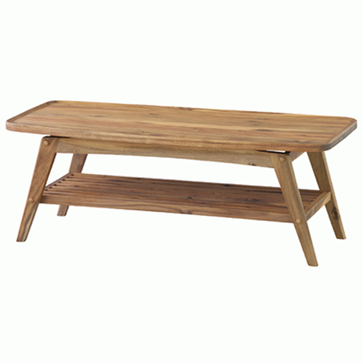 1011